Eisschützenverein Straßwalchen	                        Westbahnstraße 4	                      5204 Straßwalchen	                      Tel + Fax 06215/20060                  ZVR-Zl.: 536372664, mail: email@ev-strasswalchen.comEinladungzum17. Stiegl-Bauernherbstbier-Cup Ü-60Termin:	Mittwoch, 25. August 2021	Beginn: 	13:30 Uhr	Meldung: 13:00 UhrOrt:		Stocksporthalle StraßwalchenModus:	2 Gruppen zu je 9 Mannschaften, mit Finale (sechs Kehren) der ersten vier jeder Gruppe um die Plätze eins bis achtStartgeld:	35,-- EuroPreise:           	Geld- und Warenpreise Plattenmaterial:	Shore 50 und leichter!!!!!Anmeldung:	schriftlich an: EV Straßwalchen, 5204 Straßwalchen Westbahnstrasse 4		oder per e-mail: email@ev-strasswalchen.comoder über Internet: ev.strasswalchen.comStartberechtigt:	Jahrgang 1960 und älter, keine PasspflichtStarterliste:		im Internet unter „ev.strasswalchen.com“ abrufbarMeldeschluss:	Freitag, 13. August 2021Schiedsrichter: wird vom Verein gestellt,	Wettkampfleitung: EV StraßwalchenHaftung:	Der Veranstalter übernimmt keinerlei Haftung für Unfälle jeglicher Art.Hinweis: Bitte um Beachtung der zum Zeitpunkt des Turniers gültigen Covid-19 BestimmungenAngemeldete Mannschaften sind zur Zahlung des Startgeldes verpflichtet!Alle Mannschaften erhalten ein Geschenk!Der EV Straßwalchen freut sich auf ihre Teilnahme. Wir wünschen den Mannschaften sportlichen Erfolg und eine unfallfreie An- und Abreise.Mit sportlichem GrußWagner Anton									Loibichler Franz(Ehrenobmann)                                                                                                     (Obmann)  Jede(r) Teilnehmer(in) an obigem Wettbewerb erklärt mit der Anmeldung sein/ihrEinverständnis, dass die wettkampf- und personenbezogenen Daten (Vor- undNachname, Vereinszugehörigkeit, erzielte Ergebnisse) den Medien (z. B.: Printmedien,Online Dienste, TV- und Radioanstalten) vom Veranstalter bzw. Durchführer zurVerfügung gestellt werden dürfen. Diese Erklärung umfasst auch die Veröffentlichungvon Ergebnislisten, Wettkampfbildern, Sieger- und Mannschaftsfotos sowie Videos aufOnline Plattformen.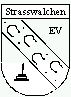 